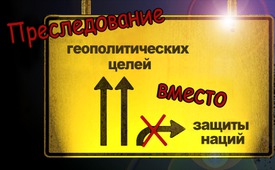 Преследование геополитических целей вместо защиты наций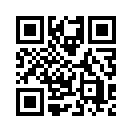 Становится всё яснее, что для стран западного содружества речь о правах человека лишь поверхностна. На самом деле, на переднем плане стоят собственные интересы власти и геополитические цели.В августе 2017 года армия Саудовской Аравии жестоко подавила восстание шиитского меньшинства. При этом только в одном посёлке Аль-Авамия были убиты многие противники режима. Армейские силы Бахрейна так же жестоко пресекли выступления своего шиитского населения. Тяжкие нарушения прав человека являются нормой в этих странах Персидского залива. Но без зазрения совести западные страны ведут обильную торговлю оружием с подобными государствами. С другой стороны, такие страны как, например, Югославия, Украина, Ливия, Ирак и Сирия на весь мир обвинялись западными правительствами и СМИ в геноциде против собственного населения. Это привело к жёстким санкциям против этих государств со стороны западного содружества, вплоть до военного вторжения. Многие критики видят в таком поведении лицемерие. Очевидно, что первоочередной целью США и их западных союзников является не защита прав человека, а только реализация своих геополитических интересов власти.от pag.Источники:www.german-foreign-policy.com/de/fulltext/59655
http://www.dw.com/de/saudi-arabien-krieg-gegen-die-schiitische-minderheit/a-40025351Может быть вас тоже интересует:---Kla.TV – Другие новости ... свободные – независимые – без цензуры ...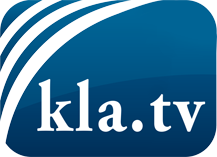 О чем СМИ не должны молчать ...Мало слышанное от народа, для народа...регулярные новости на www.kla.tv/ruОставайтесь с нами!Бесплатную рассылку новостей по электронной почте
Вы можете получить по ссылке www.kla.tv/abo-ruИнструкция по безопасности:Несогласные голоса, к сожалению, все снова подвергаются цензуре и подавлению. До тех пор, пока мы не будем сообщать в соответствии с интересами и идеологией системной прессы, мы всегда должны ожидать, что будут искать предлоги, чтобы заблокировать или навредить Kla.TV.Поэтому объединитесь сегодня в сеть независимо от интернета!
Нажмите здесь: www.kla.tv/vernetzung&lang=ruЛицензия:    Creative Commons License с указанием названия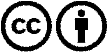 Распространение и переработка желательно с указанием названия! При этом материал не может быть представлен вне контекста. Учреждения, финансируемые за счет государственных средств, не могут пользоваться ими без консультации. Нарушения могут преследоваться по закону.